
St Oswald's Catholic Primary School						       St Oswald’s Catholic Community:Headteacher - Mrs B Wood							       With Christ at the centre of ourChapel Lane								       community, our mission is to live, Longton									       love and learn as Jesus taught us.Preston PR4 5EBEmail head@longton-st-oswalds.lancs.sch.uk					       Tel: 01772 613402        bursar@longton-st-oswalds.lancs.sch.uk				       Fax: 01772 613440The NewsletterFinal Newsletter of the Academic Year 2022Follow us on twitter @StOswaldsCPSDear Parents,Update since the last newsletter:The Y6 production of ‘Joseph and his Amazing Technicolour Dreamcoat’ was absolutely brilliant. Y6 did the most incredible performances. Congratulations to the whole class. Huge thanks to Y5 for being the best possible Joseph Choir! Reception enjoyed their trip to the Library on Tuesday. The Library staff were so impressed with all the children. Thank you to Fr Michael for a lovely Y6 Leavers Mass on Wednesday.Summer Reading Challenge:As we head to the summer, please try and encourage your child to read every day, no matter how old they are! Reading makes the difference!Longton Library is open and Helen from the Library Service has been into school to encourage all the children to join in with the Summer Reading Challenge down at Longton Library.September Opening:When we return to school in September, the school gates will open at 8.40am and will close at 8.50am. Your child may arrive at any time within the 10minute window. Punctuality is an important life skill so please be on time every day.The end of the school day is 3.15pm and children are to be collected from the playground. Guitars: Beginners guitar lessons will start Monday 12th September for Y3-Y6 (letters sent home Monday 4th July). If your child wishes to join, please return the slip to school or email Miss Galea on carmelmgalea@gmail.com.Meet the Teacher Meetings:Every Class Teacher will be presenting their curriculum, timetables and class routines when we return in September so put the date in your diary now! The meetings will last approx. 45 minutes and it is understood that children do not attend.Wednesday 7th September 6.30pm Y6 Thursday 8th September 6.30pm Y3Tuesday 13th September 6.30pm Y4 Wednesday 14th September 6.30pm Y5 Thursday 15th September 6.30pm Y2Tuesday 20th September 6.30pm Y1Thursday 22nd September 6.30pm EYFS PTFA:The PTFA have been fantastic in organising so many different fundraisers this year. Please find attached a summary of each event and how much was raised. The PTFA are always looking for new ideas and new members! A huge thank you to the PTFA for all the hard work and commitment to ensuring that we have great resources for our children.Staff Update:We wish Mrs Stone a great Maternity Leave. Her baby is due in August so we will keep you posted! Mrs Stone is due to return in April.A big thank you to Mrs Nuttall who comes to the end of her temporary contract. We wish her all the very best in her next post! Good Luck to Miss Weeks who starts a new job in September so will be finishing in her role as Lunchtime Welfare Assistant. Thank you Miss Weeks!Whizz, Pop, Bang Subscription Offer:Whizz, Pop, Bang would like to share their summer offer with parents. There is an introductory offer of £5 for the first three months (that's a £7.99 discount!) to help more families try the magazine over the summer and to encourage your children to keep learning and improving their reading over the summer holidays.So if you're looking for something to interest your child over the summer, please visit: https://www.whizzpopbang.com/threesch/Players in Education:Please find details for the September course at St Oswald’s. If you wish for your child to take part, please click on the sign up link. https://www.playersdramaschool.co.uk/players-in-education-sign-up/and finally...We would like to wish Y6 all the very best as they leave St Oswald’s and move on to All Hallows. They have been a resilient and delightful class of creative learners who have contributed so much to school life over the last 7 years.On behalf of the dedicated staff team and Governors, I would like to wish you all a very safe and happy summer. Thank you for you continued support, encouragement and feedback over the past year. We look forward to seeing you on Monday 5th September.Yours sincerelyB WoodHeadteacher 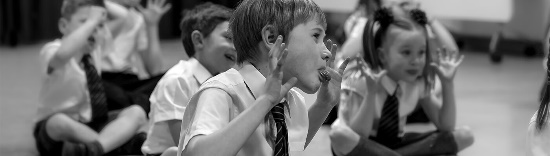 Players In Education - Sign Up - Players Drama SchoolPlayers In Education - Sign Up. To find out more, visit our website or call 07764 998771 today!www.playersdramaschool.co.uk